"Об утверждении технологической схемы предоставления муниципальной услуги "Прием заявлений и выдача документов об утверждении схемы расположения земельного участка или земельных участков на кадастровом плане территории"В соответствии с Федеральным законом от 27.07.2010 № 210-ФЗ "Об организации предоставления государственных и муниципальных услуг", постановлением Правительства Российской Федерации от 19 ноября 2016 года № 1217 "О внесении изменений в постановление Правительства Российской Федерации от 27 сентября 2011 года № 797", руководствуясь Методическими рекомендациями по формированию технологических схем предоставления государственных и муниципальных услуг, утвержденных протоколом заседания Правительственной комиссии по проведению административной реформы от 09.06.2016 № 142 администрация Ибресинского района Чувашской Республики постановляет:1. Утвердить прилагаемую технологическую схему предоставления муниципальной услуги "Прием заявлений и выдача документов об утверждении схемы расположения земельного участка или земельных участков на кадастровом плане территории".2. Контроль за выполнением настоящего постановления возложить на отдел экономики и управления имуществом администрации Ибресинского района Чувашской Республики.3 Настоящее постановление вступает в силу после его официального опубликования.Ермошкин М.П.Тел.(83538) 2-25-71Утвержден
постановлением администрации
Ибресинского района
от 17.06.2019 № 358Технологическая схема
предоставления муниципальной услуги администрации Ибресинского района Чувашской Республики "Прием заявлений и выдача документов об утверждении схемы расположения земельного участка или земельных участков на кадастровом плане территории"Раздел 1. "Общие сведения о муниципальной услуге"Раздел 2. "Сведения о муниципальной услуге"Раздел 3. "Сведения о заявителях муниципальной услуги"Раздел 4. "Документы, предоставляемые заявителем для получения муниципальной услуги"Раздел 5. "Документы и сведения, получаемые посредством межведомственного информационного взаимодействия"Раздел 6. "Результат муниципальной услуги"Раздел 7. "Технологические процессы предоставления муниципальной услуги"Раздел 8. "Особенности предоставления муниципальной услуги в электронной форме"Приложение № 1
к технологической схеме
по предоставлению муниципальной услуги
"Утверждение схемы расположения
земельного участка или земельных участков
на кадастровом плане территории"Форма документаГлаве администрации Ибресинского района
________________________________________
________________________________________
(при заполнении физическим лицом
указывается: Ф.И.О.,
________________________________________
дата рождения, ИНН, адрес проживания,
паспортные данные)
________________________________________
при заполнении заявления юридическим
лицом указывается:
________________________________________
полное наименование с указанием
организационно-правовой формы,
________________________________________
адрес регистрации, номер и дата выдачи
свидетельства о
________________________________________
государственной регистрации)
контактный телефон ______________________
в лице представителя ___________________,
(Ф.И.О. представителя)
действующего на основании _______________
________________________________________
(реквизиты документа, удостоверяющего
полномочия представителя)Заявление
на утверждение схемы расположения земельного участкаПрошу утвердить схему расположения земельного участка площадью ___ кв. м, расположенного по адресу: _____________________________________________________________________________________________________________ _____Приложение:1. Копия документа, удостоверяющего личность заявителя.2. Копия документа, удостоверяющего полномочия представителя заявителя.3. Схема расположения земельного участка (при подготовке схемы расположения земельного участка самостоятельно заявителем)."___" ______________ 20__ г. ____________________ _______________________                              (подпись заявителя)    (Ф.И.О. заявителя)Приложение № 2
к технологической схеме
по предоставлению муниципальной услуги
"Утверждение схемы расположения
земельного участка или земельных участков
на кадастровом плане территории"Образец заполненияГлаве администрации Ибресинского района
Горбунову С.В.
Иванова И.И.
24.09.1978 г. р., ИНН 2130770852468
Чувашия, Ибресинского район, пгт. Ибреси
ул. Советская, дом 4
Паспорт 9702 N 456258 выдан Ибресинским
РОВД от 02.09.2005 г.
________________________________________
при заполнении заявления юридическим
лицом указывается:
________________________________________
полное наименование с указанием
организационно-правовой формы,
________________________________________
адрес регистрации, номер и дата выдачи
свидетельства о государственной регистрации)
контактный телефон 89650325861
в лице представителя ___________________,
(Ф.И.О. представителя)
действующего на основании _______________
________________________________________
(реквизиты документа, удостоверяющего
полномочия представителя)Заявление
на утверждение схемы расположения земельного участкаПрошу утвердить схему расположения земельного участка площадью 1500 кв. м, расположенного по адресу: Чувашия, Ибресинский район, Андреевское сельское поселениеПриложение:1. Копия документа, удостоверяющего личность заявителя.2. Копия документа, удостоверяющего полномочия представителя заявителя.3. Схема расположения земельного участка (при подготовке схемы расположения земельного участка самостоятельно заявителем)."20" октября 2019 г. ____________________     Иванов И.И.                      (подпись заявителя)   (Ф.И.О. заявителя)Приложение № 3
к технологической схеме
по предоставлению муниципальной услуги
"Утверждение схемы расположения
земельного участка или земельных участков
на кадастровом плане территории"Схема
расположения земельного участка или земельных участков на кадастровом плане территорииПриложение № 4
к технологической схеме
по предоставлению муниципальной услуги
"Утверждение схемы расположения
земельного участка или земельных участков
на кадастровом плане территории"ОбразецВ соответствии со ст.ст. 11.2, 11.3, 11.10 Земельного кодекса Российской Федерации, Приказом Минэкономразвития России от 27.11.2014 г. № 762 "Об утверждении требований к подготовке схемы расположения земельного участка или земельных участков на кадастровом плане территории и формату схемы расположения земельного участка или земельных участков на кадастровом плане территории при подготовке схемы расположения земельного участка или земельных участков на кадастровом плане территории в форме электронного документа, формы схемы расположения земельного участка или земельных участков на кадастровом плане территории, подготовка которой осуществляется в форме документа на бумажном носителе", администрация Ибресинского района п о с т а н о в л я е т:1. Утвердить схему образования земельного участка на кадастровом плане территории. Кадастровые работы выполнены в связи с: образованием земельных участков из земель или земельных участков, находящихся в государственной или муниципальной собственности, кадастровый квартал: 21:10:080101,проектная площадь: 11781 кв.м., категория земель: земли сельскохозяйственного назначения, разрешенное использование: сельскохозяйственное использование (код 1.0).  Территориальная зона в соответствии с ПЗЗ: СХ-1 (Зона сельскохозяйственных угодий). Местоположение земельного участка: Чувашская Республика-Чувашия, Ибресинский район, Айбечское сельское поселение.Глава администрацииИбресинского района                                                       С.В. ГорбуновЧĂВАШ РЕСПУБЛИКИ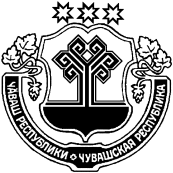 ЧУВАШСКАЯ РЕСПУБЛИКАЙĚПРЕÇ РАЙОНĚН АДМИНИСТРАЦИЙĚЙЫШĂНУ     17.06.2019     358 №Йěпреç поселокěАДМИНИСТРАЦИЯ ИБРЕСИНСКОГО РАЙОНАПОСТАНОВЛЕНИЕ17.06.2019   № 358поселок ИбресиГлава администрации
Ибресинского районаС.В.ГорбуновN
п/пПараметрЗначение параметра/состояние1.Наименование органа, предоставляющего муниципальную услугуАдминистрация Ибресинского района Чувашской Республики2.Номер муниципальной услуги в федеральном реестре-3.Полное наименование муниципальной услугиПрием заявлений и выдача документов об утверждение схемы расположения земельного участка или земельных участков на кадастровом плане территории4.Краткое наименование муниципальной услугиУтверждение схемы расположения земельного участка или земельных участков на кадастровом плане территории5.Административный регламент предоставления муниципальной услугиПостановление администрации Ибресинского района Чувашской Республики от 28.08.2018 № 466 "Об утверждении административного регламента по предоставлению муниципальной услуги "Прием заявлений и выдача документов об утверждении схемы расположения земельного участка или земельных участков на кадастровом плане территории"6.Перечень "подуслуг"Нет7.Способы оценки качества предоставления муниципальной услугиНетСрок предоставления в зависимости от условийСрок предоставления в зависимости от условийСрок предоставления в зависимости от условийОснования отказа в приеме документовОснования отказа в предоставлении муниципальной услугиОснования приостановления предоставления муниципальной услугиСрок приостановления предоставления муниципальной услугиПлата за предоставление муниципальной услугиПлата за предоставление муниципальной услугиПлата за предоставление муниципальной услугиСпособ обращения за получением муниципальной услугиСпособ получения результата муниципальной услугипри подаче заявления по месту жительства (по месту нахождения юридического лица)при подаче заявления не по месту жительства (по месту обращения)при подаче заявления не по месту жительства (по месту обращения)Основания отказа в приеме документовОснования отказа в предоставлении муниципальной услугиОснования приостановления предоставления муниципальной услугиСрок приостановления предоставления муниципальной услугиналичие платы (государственной пошлины)реквизиты нормативного правового акта, являющегося основанием для взимания платы (государственной пошлины)КБК для взимания платы (государственной пошлины), в том числе через МФЦСпособ обращения за получением муниципальной услугиСпособ получения результата муниципальной услуги12234567891011Принимает заявления и выдает документы об утверждении схемы расположения земельного участка или земельных участков на кадастровом плане территорииПринимает заявления и выдает документы об утверждении схемы расположения земельного участка или земельных участков на кадастровом плане территорииПринимает заявления и выдает документы об утверждении схемы расположения земельного участка или земельных участков на кадастровом плане территорииПринимает заявления и выдает документы об утверждении схемы расположения земельного участка или земельных участков на кадастровом плане территорииПринимает заявления и выдает документы об утверждении схемы расположения земельного участка или земельных участков на кадастровом плане территорииПринимает заявления и выдает документы об утверждении схемы расположения земельного участка или земельных участков на кадастровом плане территорииПринимает заявления и выдает документы об утверждении схемы расположения земельного участка или земельных участков на кадастровом плане территорииПринимает заявления и выдает документы об утверждении схемы расположения земельного участка или земельных участков на кадастровом плане территорииПринимает заявления и выдает документы об утверждении схемы расположения земельного участка или земельных участков на кадастровом плане территорииПринимает заявления и выдает документы об утверждении схемы расположения земельного участка или земельных участков на кадастровом плане территорииПринимает заявления и выдает документы об утверждении схемы расположения земельного участка или земельных участков на кадастровом плане территорииПринимает заявления и выдает документы об утверждении схемы расположения земельного участка или земельных участков на кадастровом плане территорииВ течение 30 дней с даты регистрации в администрации Ибресинского района заявления о предоставлении муниципальной услуги и документовВ течение 30 дней с даты регистрации в администрации Ибресинского района заявления о предоставлении муниципальной услуги и документовНетНетОснования для отказа в выдаче документов об утверждении схемы расположения земельного участка или земельных участков на кадастровом плане территории являются:1) несоответствие схемы расположения земельного участка или земельных участков на кадастровом плане территории ее форме, формату или требованиям к ее подготовке, в соответствии с п. 12 ст. 11.10 ЗК РФ2) полное или частичное совпадение местоположения земельного участка, образование которого предусмотрено схемой его расположения, с местоположением земельного участка, образуемого в соответствии с ранее принятым решением об утверждении схемы расположения земельного участка или земельных участков на кадастровом плане территории, срок действия которого не истек;3) разработка схемы расположения земельного участка или земельных участков на кадастровом плане территории с нарушением предусмотренных статьей 11.9 Земельного кодекса Российской Федерации требований к образуемым земельным участкам;4) несоответствие схемы расположения земельного участка или земельных участков на кадастровом плане территории утвержденному проекту планировки территории, землеустроительной документации, положению об особо охраняемой природной территории;5) расположение земельного участка, образование которого предусмотрено схемой расположения земельного участка или земельных участков на кадастровом плане территории, в границах территории, для которой утвержден проект межевания территорииНет-Нет--1) обращение в администрацию Ибресинского района лично или посредством почтовой связи на бумажном носителе, либо путем направления электронного документа в администрацию Ибресинского района на официальную электронную почту;2) личное обращение в МФЦ1) обращение в администрацию Ибресинского района лично;2) направление документов на бумажном носителе заказным почтовым отправлением с уведомлением о вручении;3) личное обращение в МФЦКатегории лиц, имеющих право на получение муниципальной услугиДокумент, подтверждающий правомочие заявителя соответствующей категории на получение муниципальной услугиУстановленные требования к документу, подтверждающему правомочие заявителя соответствующей категории на получение муниципальной услугиНаличие возможности подачи заявления на предоставление муниципальной услуги представителями заявителяИсчерпывающий перечень лиц, имеющих право на подачу заявления от имени заявителяНаименование документа, подтверждающего право подачи заявления от имени заявителяУстановленные требования к документу, подтверждающему право подачи заявления от имени заявителя1234567Принимает заявления и выдает документы об утверждении схемы расположения земельного участка или земельных участков на кадастровом плане территорииПринимает заявления и выдает документы об утверждении схемы расположения земельного участка или земельных участков на кадастровом плане территорииПринимает заявления и выдает документы об утверждении схемы расположения земельного участка или земельных участков на кадастровом плане территорииПринимает заявления и выдает документы об утверждении схемы расположения земельного участка или земельных участков на кадастровом плане территорииПринимает заявления и выдает документы об утверждении схемы расположения земельного участка или земельных участков на кадастровом плане территорииПринимает заявления и выдает документы об утверждении схемы расположения земельного участка или земельных участков на кадастровом плане территорииПринимает заявления и выдает документы об утверждении схемы расположения земельного участка или земельных участков на кадастровом плане территорииФизические (граждане или индивидуальные предприниматели)1) паспорт гражданина Российской Федерации;1) паспорт гражданина Российской Федерации должен соответствовать описанию, установленному постановлением Правительства РФ от 08.07.1997 N 828 "Об утверждении Положения о паспорте гражданина Российской Федерации, образца бланка и описания паспорта гражданина Российской Федерации";ИмеетсяЛица, имеющие соответствующие полномочияДоверенностьДоверенность должна содержать:- наименование документа;- указание на место ее совершения, а в случае удостоверения доверенности вне помещения нотариальной конторы - также адрес удостоверения;- дату ее совершения;- сведения о представляемом и представителе: в отношении физического лица должны быть указаны фамилия, имя и (при наличии) отчество полностью, место жительства (при наличии); в отношении юридического лица - полное наименование, адрес, место нахождения и (при наличии) регистрационный номер;- полномочия представителя;- подпись представляемого или представителя юридического лица;а также может содержать:- срок, на который она выдана;- указание на право или запрет передоверия, возможность или запрет последующего передоверияЮридические лица либо их уполномоченные представителиДоверенность или иной документ (копия решения (приказа) о назначении или об избрании физического лица на должность), подтверждающие право уполномоченного лица организации, направившего заявление и прилагаемые документы, действовать от имени организацииДоверенность должна содержать:- наименование документа;- указание на место ее совершения, а в случае удостоверения доверенности вне помещения нотариальной конторы - также адрес удостоверения;- дату ее совершения;- сведения о представляемом и представителе: в отношении физического лица должны быть указаны фамилия, имя и (при наличии) отчество полностью, место жительства (при наличии); в отношении юридического лица - полное наименование, адрес, место нахождения и (при наличии) регистрационный номер;- полномочия представителя;- подпись представляемого или представителя юридического лица;а также может содержать:- срок, на который она выдана;- указание на право или запрет передоверия, возможность или запрет последующего передоверияИмеетсяЛица, имеющие соответствующие полномочияДоверенностьДоверенность должна содержать:- наименование документа;- указание на место ее совершения, а в случае удостоверения доверенности вне помещения нотариальной конторы - также адрес удостоверения;- дату ее совершения;- сведения о представляемом и представителе: в отношении физического лица должны быть указаны фамилия, имя и (при наличии) отчество полностью, место жительства (при наличии); в отношении юридического лица - полное наименование, адрес, место нахождения и (при наличии) регистрационный номер;- полномочия представителя;- подпись представляемого или представителя юридического лица;а также может содержать:- срок, на который она выдана;- указание на право или запрет передоверия, возможность или запрет последующего передоверияN
п/пКатегория документаНаименования документов, которые предоставляет заявитель для получения муниципальной услугиКоличество необходимых экземпляров документа с указанием подлинник/копияУсловие предоставления документаУстановленные требования к документуФорма (шаблон) документаОбразец документа/заполнения документа12345678Принимает заявления и выдает документы об утверждении схемы расположения земельного участка или земельных участков на кадастровом плане территорииПринимает заявления и выдает документы об утверждении схемы расположения земельного участка или земельных участков на кадастровом плане территорииПринимает заявления и выдает документы об утверждении схемы расположения земельного участка или земельных участков на кадастровом плане территорииПринимает заявления и выдает документы об утверждении схемы расположения земельного участка или земельных участков на кадастровом плане территорииПринимает заявления и выдает документы об утверждении схемы расположения земельного участка или земельных участков на кадастровом плане территорииПринимает заявления и выдает документы об утверждении схемы расположения земельного участка или земельных участков на кадастровом плане территорииПринимает заявления и выдает документы об утверждении схемы расположения земельного участка или земельных участков на кадастровом плане территорииПринимает заявления и выдает документы об утверждении схемы расположения земельного участка или земельных участков на кадастровом плане территории1.Заявление о предоставлении услугиЗаявление об утверждении схемы расположения земельного участка или земельных участков на кадастровом плане территорииОригинал, 1 экз.НетВ заявлении указываются:1) наименование органа исполнительной власти Чувашской Республики;2) сведения о заявителе, в том числе:- фамилия, имя, отчество физического лица;- почтовый адрес, по которому должен быть направлен ответ;- или наименование юридического лица, адрес места нахождения;- контактный телефон;2) сведения о документах, уполномочивающих представителя физического или юридического лица подавать от их имени заявление;3) сведения о назначении объекта, предполагаемое место его размещения, обоснование примерного размера земельного участка, местоположение и категория земель земельного участка, испрашиваемое право на земельный участок;4) дата и подпись заявителя - физического лица либо руководителя юридического лица, иного уполномоченного лицаПриложение N 1Приложение N 22.Документ, удостоверяющий личность заявителя, являющегося физическим лицом, либо личность представителя физического или юридического лицаПаспорт гражданина Российской ФедерацииОригинал, 1 экз.Обеспечивается изготовление копии документа с оригинала, заверяетсяНетПостановление Правительства Российской Федерации от 08.07.1997 N 828НетНет3.ДоверенностьДоверенностьОригинал, 1 экз.Обеспечивается изготовление копии документа с оригинала, заверяетсяВ случае, если лицо, подающее заявление и прилагаемые к нему документы, является уполномоченным представителем физического (гражданина или индивидуального предпринимателя) или юридического лицаДокумент должен быть действующим на момент обращения в орган исполнительной власти.Не должен содержать подчисток, приписок, зачеркнутых слов и других исправленийНетНет4.Схема расположения земельного участка или земельных участков на кадастровом плане территорииСхема расположения земельного участка или земельных участков на кадастровом плане территорииОригинал, 3 экз.НетДокумент должен быть подготовлен в соответствии с требованиями, установленными приказом Минэкономразвития России от 27 ноября 2014 г. N 762.В схеме расположения земельного участка приводятся:условный номер каждого земельного участка, образуемого в соответствии со схемой расположения земельного участка (в случае, если предусматривается образование двух и более земельных участков);проектная площадь каждого земельного участка, образуемого в соответствии со схемой расположения земельного участка;список координат характерных точек границы каждого образуемого в соответствии со схемой расположения земельного участка в системе координат, применяемой при ведении государственного кадастра недвижимости;изображение границ образуемого земельного участка или образуемых земельных участков, изображение границ учтенных земельных участков, в том числе исходных земельных участков, надписи (включая кадастровые номера земельных участков, условные номера образуемых участков, кадастровый номер кадастрового квартала, систему координат), условные обозначения, примененные при подготовке изображения (далее - графическая информация);сведения об утверждении схемы расположения земельного участка: в случае утверждения схемы расположения земельного участка решением уполномоченного органа указываются наименование вида документа об утверждении схемы расположения земельного участка (приказ, постановление, решение и тому подобное), наименование уполномоченного органа, дата, номер документа об утверждении схемы расположения земельного участка; в случае утверждения схемы соглашением между уполномоченными органами указываются наименование вида документа об утверждении схемы расположения земельного участка (соглашение), наименования уполномоченных органов, дата (даты), номер (номера) соглашения о перераспределении земельных участковПриложение N 3Приложение N 3Реквизиты актуальной технологической карты межведомственного взаимодействияНаименование запрашиваемого документа (сведения)Перечень и состав сведений, запрашиваемых в рамках межведомственного взаимодействияНаименование органа (организации), направляющего(ей) межведомственный запросНаименование органа (организации), в адрес которого(ой) направляется межведомственный запросSID электронного сервиса/ наименование вида сведенийСрок осуществления межведомственного запроса и ответа на межведомственный запросФормы (шаблоны) межведомственного запроса и ответа на межведомственный запросОбразцы заполнения форм межведомственного запроса и ответа на межведомственный запрос123456789Принимает заявления и выдает документы об утверждении схемы расположения земельного участка или земельных участков на кадастровом плане территорииПринимает заявления и выдает документы об утверждении схемы расположения земельного участка или земельных участков на кадастровом плане территорииПринимает заявления и выдает документы об утверждении схемы расположения земельного участка или земельных участков на кадастровом плане территорииПринимает заявления и выдает документы об утверждении схемы расположения земельного участка или земельных участков на кадастровом плане территорииПринимает заявления и выдает документы об утверждении схемы расположения земельного участка или земельных участков на кадастровом плане территорииПринимает заявления и выдает документы об утверждении схемы расположения земельного участка или земельных участков на кадастровом плане территорииПринимает заявления и выдает документы об утверждении схемы расположения земельного участка или земельных участков на кадастровом плане территорииПринимает заявления и выдает документы об утверждении схемы расположения земельного участка или земельных участков на кадастровом плане территорииПринимает заявления и выдает документы об утверждении схемы расположения земельного участка или земельных участков на кадастровом плане территории---------N
п/пДокумент/документы, являющийся(иеся) результатом муниципальной услугиТребования к документу/документам, являющемуся(ихся) результатом муниципальной услугиХарактеристика результата муниципальной услуги (положительный/отрицательный)Форма документа/документов, являющегося(ихся) результатом муниципальной услугиОбразец документа/документов, являющегося(ихся) результатом муниципальной услугиСпособы получения результата муниципальной услугиСрок хранения невостребованных заявителем результатов муниципальной услугиСрок хранения невостребованных заявителем результатов муниципальной услугиN
п/пДокумент/документы, являющийся(иеся) результатом муниципальной услугиТребования к документу/документам, являющемуся(ихся) результатом муниципальной услугиХарактеристика результата муниципальной услуги (положительный/отрицательный)Форма документа/документов, являющегося(ихся) результатом муниципальной услугиОбразец документа/документов, являющегося(ихся) результатом муниципальной услугиСпособы получения результата муниципальной услугив органеВ МФЦ123456789Принимает заявления и выдает документы об утверждении схемы расположения земельного участка или земельных участков на кадастровом плане территорииПринимает заявления и выдает документы об утверждении схемы расположения земельного участка или земельных участков на кадастровом плане территорииПринимает заявления и выдает документы об утверждении схемы расположения земельного участка или земельных участков на кадастровом плане территорииПринимает заявления и выдает документы об утверждении схемы расположения земельного участка или земельных участков на кадастровом плане территорииПринимает заявления и выдает документы об утверждении схемы расположения земельного участка или земельных участков на кадастровом плане территорииПринимает заявления и выдает документы об утверждении схемы расположения земельного участка или земельных участков на кадастровом плане территорииПринимает заявления и выдает документы об утверждении схемы расположения земельного участка или земельных участков на кадастровом плане территорииПринимает заявления и выдает документы об утверждении схемы расположения земельного участка или земельных участков на кадастровом плане территорииПринимает заявления и выдает документы об утверждении схемы расположения земельного участка или земельных участков на кадастровом плане территории1.Постановление администрации Ибресинского района Чувашской Республики «Об утверждении схемы расположения земельного участка или земельных участков на кадастровом плане территории» Копия постановления администрации Ибресинского района Чувашской Республики, заверенная специалистом администрации, ответственным за делопроизводство, содержит:1) наименование органа исполнительной власти (официальный бланк постановления администрации Ибресинского района);2) дата и номер постановления;3) подпись главы администрации Ибресинского района;4) штамп верноПоложительныйПриложение N 4Приложение N 41) обращение в администрацию Ибресинского района лично;2) направление документов на бумажном носителе заказным почтовым отправлением с уведомлением о вручении;3) личное обращение в МФЦНет3 месяца2.Письмо об отказе в выдаче документов об утверждении схемы расположения земельного участка или земельных участков на кадастровом плане территорииОформляется на бланке письма администрации Ибресинского района, содержит номер и дату, обоснование отрицательного решения, указание должности, подпись и расшифровку подписи лица, принявшего решениеОтрицательныйНетНет1) обращение в администрацию Ибресинского района лично;2) направление документов на бумажном носителе заказным почтовым отправлением с уведомлением о вручении;3) личное обращение в МФЦНет3 месяцаN
п/пНаименование процедуры процессаОсобенности исполнения процедуры процессаСроки исполнения процедуры (процесса)Исполнитель процедуры процессаРесурсы, необходимые для выполнения процедуры процессаФормы документов, необходимые для выполнения процедуры процесса1234567Принимает заявления и выдает документы об утверждении схемы расположения земельного участка или земельных участков на кадастровом плане территорииПринимает заявления и выдает документы об утверждении схемы расположения земельного участка или земельных участков на кадастровом плане территорииПринимает заявления и выдает документы об утверждении схемы расположения земельного участка или земельных участков на кадастровом плане территорииПринимает заявления и выдает документы об утверждении схемы расположения земельного участка или земельных участков на кадастровом плане территорииПринимает заявления и выдает документы об утверждении схемы расположения земельного участка или земельных участков на кадастровом плане территорииПринимает заявления и выдает документы об утверждении схемы расположения земельного участка или земельных участков на кадастровом плане территорииПринимает заявления и выдает документы об утверждении схемы расположения земельного участка или земельных участков на кадастровом плане территории1. Прием документов для предоставления государственной услуги1. Прием документов для предоставления государственной услуги1. Прием документов для предоставления государственной услуги1. Прием документов для предоставления государственной услуги1. Прием документов для предоставления государственной услуги1. Прием документов для предоставления государственной услуги1. Прием документов для предоставления государственной услуги1.Прием и регистрация документов для предоставления муниципальной услуги администрации Ибресинского района в электронном видеСпециалист администрации Ибресинского района, ответственный за делопроизводство, регистрирует заявление в системе электронного документооборота с присвоением регистрационного номера и даты получения, в день их поступления в администрации Ибресинского района. В случае поступления заявления и иных документов, необходимых для предоставления государственной услуги, в электронном виде, заявителю направляется копия заявления с отметкой о принятии документов в течение 1 дня со дня их регистрацииВ день поступленияСпециалист администрации, ответственный за делопроизводствоСистема электронного документооборота (далее - СЭД)Нет2.Прием и регистрация документов для предоставления государственной услуги в МФЦСпециалист МФЦ, ответственный за прием документов, осуществляет проверку представленных документов на наличие необходимых документов, проверяет правильность заполнения заявления, полноту содержащихся в нем сведений. После проверки специалист МФЦ, ответственный за прием документов, вносит регистрирующую запись о приеме заявления и документов, необходимых для предоставления государственной услуги, в регистрационную карточку автоматизированной системы учета входящей и исходящей документацииВ день поступленияСпециалист МФЦ, ответственный за прием документовСЭДНет3.Передача заявления и документов из МФЦ в администрацию Ибресинского районаЧерез СЭД, меняя статус в СЭД на "отправлено в ведомство". Передача в администрацию Ибресинского района комплекта документов в электронном виде посредством СЭД осуществляется в день поступления заявления и иных документов, необходимых для предоставления государственной услуги, в МФЦ (в случае поступления документов до 16.00) или рабочий день, следующий за днем поступления документов (в случае поступления документов после 16.00).Специалист МФЦ, осуществляющий прием документов, комплектует заявление и иные документы, необходимые для предоставления государственной услуги, для передачи их в администрацию Ибресинского района. Комплект документов на бумажном носителе с сопроводительным реестром передается в администрацию Ибресинского района.В течение одного рабочего дняСпециалист МФЦ, ответственный за прием документовСЭДНетРассмотрение представленных документов или направление (выдача) заявителю мотивированного отказа в выдаче документов об утверждении схемы расположения земельного участка или земельных участков на кадастровом плане территорииРассмотрение представленных документов или направление (выдача) заявителю мотивированного отказа в выдаче документов об утверждении схемы расположения земельного участка или земельных участков на кадастровом плане территорииРассмотрение представленных документов или направление (выдача) заявителю мотивированного отказа в выдаче документов об утверждении схемы расположения земельного участка или земельных участков на кадастровом плане территорииРассмотрение представленных документов или направление (выдача) заявителю мотивированного отказа в выдаче документов об утверждении схемы расположения земельного участка или земельных участков на кадастровом плане территорииРассмотрение представленных документов или направление (выдача) заявителю мотивированного отказа в выдаче документов об утверждении схемы расположения земельного участка или земельных участков на кадастровом плане территорииРассмотрение представленных документов или направление (выдача) заявителю мотивированного отказа в выдаче документов об утверждении схемы расположения земельного участка или земельных участков на кадастровом плане территорииРассмотрение представленных документов или направление (выдача) заявителю мотивированного отказа в выдаче документов об утверждении схемы расположения земельного участка или земельных участков на кадастровом плане территории1.Проверка заявления и прилагаемых к нему документовПри наличии полного пакета документов и отсутствии замечаний начинается процедура по подготовке проекта постановления администрации Ибресинского района об утверждении схемы расположения земельного участка или земельных участков на кадастровом плане территории5 дней со дня регистрации в администрации Ибресинского района заявления и иных документов, необходимых для предоставления муниципальной услугиСпециалист уполномоченного подразделения, являющийся ответственным исполнителемНетНет2.Подготовка мотивированного отказа в выдаче документов об утверждении схемы расположения земельного участка или земельных участков на кадастровом плане территорииВ случае если замечания в 3-дневный срок со дня уведомления не устранены и (или) имеются основания для отказа в выдаче документов об утверждении схемы расположения земельного участка или земельных участков на кадастровом плане территории, специалист уполномоченного подразделения, являющийся ответственным исполнителем, готовит письменный мотивированный отказ в выдаче документов об утверждении схемы расположения земельного участка или земельных участков на кадастровом плане территории (далее - мотивированный отказ), который визируется начальником уполномоченного подразделения и подписывается главой администрации Ибресинского района или заместителем главы, курирующим предоставление муниципальной услугив течение 2 дней со дня истечения срока, указанного в абзаце пятом подраздела 3.3 раздела 3 Административного регламентаСпециалист уполномоченного подразделения, являющийся ответственным исполнителемБланк письма администрации Ибресинского районаНет3.Направление мотивированного отказа в выдаче документов об утверждении схемы расположения земельного участка или земельных участков на кадастровом плане территорииСпециалист уполномоченного подразделения, являющийся ответственным исполнителем, направляет мотивированный отказ в адрес заявителя (если заявитель обратился непосредственно в администрацию Ибресинского района) либо в соответствии с соглашением в МФЦВ течение 1 дня со дня подписания мотивированного отказаСпециалист уполномоченного подразделения, являющийся ответственным исполнителем;Специалист МФЦ, ответственный за выдачу документовНетНетПодготовка документов об утверждении схемы расположения земельного участка или земельных участков на кадастровом плане территорииПодготовка документов об утверждении схемы расположения земельного участка или земельных участков на кадастровом плане территорииПодготовка документов об утверждении схемы расположения земельного участка или земельных участков на кадастровом плане территорииПодготовка документов об утверждении схемы расположения земельного участка или земельных участков на кадастровом плане территорииПодготовка документов об утверждении схемы расположения земельного участка или земельных участков на кадастровом плане территорииПодготовка документов об утверждении схемы расположения земельного участка или земельных участков на кадастровом плане территорииПодготовка документов об утверждении схемы расположения земельного участка или земельных участков на кадастровом плане территории1.Подготовка проекта постановления об утверждении схемы расположения земельного участка или земельных участков на кадастровом плане территорииВ случае отсутствия замечаний к представленной схеме расположения земельного участка или земельных участков на кадастровом плане территории, специалист уполномоченного подразделения готовит проект постановления. Проект постановления визируется начальником уполномоченного подразделения и согласовывается с заинтересованными структурными подразделениями администрации Ибресинского района, после чего представляется на подпись главе администрации Ибресинского района10 дней со дня регистрации в администрации Ибресинского района заявленияСпециалист уполномоченного подразделения администрации Ибресинского района, являющийся ответственным исполнителемНетНет2.Регистрация распоряжения об утверждении схемы расположения земельного участка или земельных участков на кадастровом плане территорииПодписанное постановление администрацией Ибресинского района об утверждении схемы расположения земельного участка или земельных участков на кадастровом плане территории с приложением утвержденной схемы расположения земельного участка или земельных участков на кадастровом плане территориирегистрируется в соответствии с правилами документооборота и направляется в уполномоченное подразделениеНе более 29 дней со дня регистрации заявленияСпециалист администрации Ибресинского района, ответственный за делопроизводствоНетНетВыдача заявителю документов об утверждении схемы расположения земельного участка или земельных участков на кадастровом плане территорииВыдача заявителю документов об утверждении схемы расположения земельного участка или земельных участков на кадастровом плане территорииВыдача заявителю документов об утверждении схемы расположения земельного участка или земельных участков на кадастровом плане территорииВыдача заявителю документов об утверждении схемы расположения земельного участка или земельных участков на кадастровом плане территорииВыдача заявителю документов об утверждении схемы расположения земельного участка или земельных участков на кадастровом плане территорииВыдача заявителю документов об утверждении схемы расположения земельного участка или земельных участков на кадастровом плане территорииВыдача заявителю документов об утверждении схемы расположения земельного участка или земельных участков на кадастровом плане территории1.Выдача или направление документов об утверждении схемы расположения земельного участка или земельных участков на кадастровом плане территории заявителюСпециалист уполномоченного подразделения, являющийся ответственным исполнителем, выдает или направляет заявителю копию постановления с приложением утвержденной схемы расположения земельного участка или земельных участков на кадастровом плане территорииВ течение двух дней со дня подписания постановленияСпециалист уполномоченного подразделения администрации Ибресинского района, являющийся ответственным исполнителемНетНет2.Направление документов об утверждении схемы расположения земельного участка или земельных участков на кадастровом плане территории в МФЦПри обращении заявителя за предоставлением государственной услуги в МФЦ при наличии указания заявителя на получение результата предоставления государственной услуги через МФЦ специалист уполномоченного подразделения, являющийся ответственным исполнителем, организует доставку документов об утверждении схемы расположения земельного участка или земельных участков на кадастровом плане территории в МФЦ для их вручения заявителю или его уполномоченному представителюВ течение двух дней со дня подписания распоряженияСпециалист уполномоченного подразделения администрации Ибресинского района, являющийся ответственным исполнителемНетНет3.Выдача документов об утверждении схемы расположения земельного участка или земельных участков на кадастровом плане территории заявителю в МФЦКопия постановления с приложением утвержденной схемы расположения земельного участка или земельных участков на кадастровом плане территории выдается заявителю либо его представителю, полномочия которого оформлены в соответствии с законодательством Российской Федерации, в МФЦ при предъявлении ими расписки о принятии заявления.Специалист МФЦ, ответственный за выдачу документов, фиксирует выдачу результата предоставления услуги в указанной расписке своей подписью и подписью заявителя (его уполномоченного представителя) с указанием даты выдачи результата предоставления государственной услугиВ день обращения заявителяСпециалист МФЦАИС МФЦНетСпособ получения заявителем информации о сроках и порядке предоставления муниципальной услугиСпособ записи на прием в орган, МФЦ для подачи запроса о предоставлении муниципальной услугиСпособ формирования запроса о предоставлении муниципальной услугиСпособ приема и регистрации органом, предоставляющим муниципальную услугу, запроса о предоставлении государственной услуги и иных документов, необходимых для предоставления муниципальной услугиСпособ оплаты государственной пошлины за предоставление муниципальной услуги и уплаты иных платежей, взимаемых в соответствии с законодательством Российской ФедерацииСпособ получения сведений о ходе выполнения запроса о предоставлении муниципальной услугиСпособ подачи жалобы на нарушение порядка предоставления муниципальной услуги и досудебного (внесудебного) обжалования решений и действий (бездействия) органа в процессе получения муниципальной услуги1234567Принимает заявления и выдает документы об утверждении схемы расположения земельного участка или земельных участков на кадастровом плане территорииПринимает заявления и выдает документы об утверждении схемы расположения земельного участка или земельных участков на кадастровом плане территорииПринимает заявления и выдает документы об утверждении схемы расположения земельного участка или земельных участков на кадастровом плане территорииПринимает заявления и выдает документы об утверждении схемы расположения земельного участка или земельных участков на кадастровом плане территорииПринимает заявления и выдает документы об утверждении схемы расположения земельного участка или земельных участков на кадастровом плане территорииПринимает заявления и выдает документы об утверждении схемы расположения земельного участка или земельных участков на кадастровом плане территорииПринимает заявления и выдает документы об утверждении схемы расположения земельного участка или земельных участков на кадастровом плане территории1. Официальный сайт администрации Ибресинского района на Портале органов власти Чувашской Республики в информационно-телекоммуникационной сети "Интернет";2. Федеральная государственная информационная система "Единый портал государственных и муниципальных услуг (функций)" (далее - Единый портал государственных и муниципальных услуг);3. Региональная информационная система Чувашской Республики "Портал государственных и муниципальных услуг (функций) Чувашской Республики" (далее - Портал государственных и муниципальных услуг)Предварительная запись на сайте АУ "МФЦ" Ибресинского района Чувашской РеспубликиНет1. На бумажном носителе2. В форме электронного документа-Нет1. Официальный сайт администрации Ибресинского района на Портале органов власти Чувашской Республики в информационно-телекоммуникационной сети "Интернет";2. Единый портал государственных и муниципальных услуг;3. Портал государственных и муниципальных услуг;4. Портал федеральной государственной информационной системы, обеспечивающей процесс досудебного (внесудебного) обжалования решений и действий (бездействия), совершенных при предоставлении государственных и муниципальных услуг уполномоченным органом (далее - система досудебного обжалования) с использованием информационно-телекоммуникационной сети "Интернет"Утверждена(наименование документа об утверждении, включая наименованияорганов государственной власти или органов местногосамоуправления, принявших решение об утверждении схемыили подписавших соглашение о перераспределении земельных участков)от ____________________ N _______Условный номер земельного участкаУсловный номер земельного участкаПлощадь земельного участка__________________________м2м2Обозначение характерных точек границКоординаты, мКоординаты, мКоординаты, мКоординаты, мОбозначение характерных точек границXXXY12223Масштаб 1: ________Масштаб 1: ________Масштаб 1: ________Масштаб 1: ________Масштаб 1: ________Условные обозначения:Условные обозначения:Условные обозначения:Условные обозначения:Условные обозначения:ЧĂВАШ РЕСПУБЛИКИЧУВАШСКАЯ РЕСПУБЛИКАЙĚПРЕÇ РАЙОНĚН АДМИНИСТРАЦИЙЕЙЫШĂНУ__.___.2019              ___№ Йěпреç поселокěАДМИНИСТРАЦИЯИБРЕСИНСКОГО РАЙОНАПОСТАНОВЛЕНИЕ__.___.2019   № ___поселок ИбресиОб утверждении схемы  расположения земельного участка на территории Айбечского сельского поселения Ибресинского района